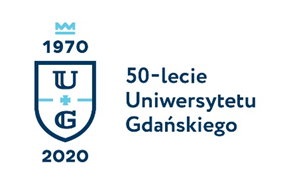 Monika Rogo
Biuro Rzecznika Prasowego Uniwersytetu Gdańskiegoul. Bażyńskiego 880-309 Gdańsktel.: (58) 523 25 84e-mail: monika.rogo@ug.edu.plhttp://www.ug.edu.pl/plGdańsk, 27 stycznia 2020Informacja prasowa
Badaczka Uniwersytetu Gdańskiego finalistką Plebiscytu Lirene 
Kobieta. Innowacja. Natura.
Dr Agnieszka Gajewicz-Skrętna z Wydziału Chemii Uniwersytetu Gdańskiego została finalistką Plebiscytu Lirene Kobieta. Innowacja. Natura. w kategorii Nauka. Badaczka UG w swojej pracy naukowej rozwija nowe narzędzia komputerowe wspierające ocenę ryzyka chemicznego, które jednocześnie minimalizują liczbę zwierząt laboratoryjnych wykorzystywanych do badań, a także w realny sposób ograniczają czas i koszt badań oraz ilość powstających odpadów. Jury przyzna nagrodę główną o wartości 30 000 zł, a internauci wybiorą trzy laureatki nagród dodatkowych o wartości 10 000 zł.Twórcy kosmetycznej marki Lirene chcieliby wyróżnić aktywistki, innowatorki i przedsiębiorczynie, które działają na rzecz środowiska i swoją codzienną pracą kształtują lepszą przyszłość. Do Plebiscytu Lirene: Kobieta. Innowacja. Natura. zgłosiło się ponad 200 kobiet reprezentujących trzy obszary: Biznes, Lifestyle i Nauka. Dr Agnieszka Gajewicz-Skrętna z Wydziału Chemii Uniwersytetu Gdańskiego została jedną z trzech finalistek w kategorii Nauka.Dr Agnieszka Gajewicz-Skrętna od początku kariery akademickiej jest związana z Wydziałem Chemii Uniwersytetu Gdańskiego, najpierw jako studentka (1999-2004), później słuchaczka studiów doktoranckich (2008-2013), pracownik naukowo-techniczny (2011-2013), asystent (2013- 2014), a obecnie adiunkt (od 2014). W latach 2016-2017 odbyła roczny staż podoktorski (post-doc) w National Institute for Environmental Studies, Research Center for Environmental Risk (Tsukuba, Japonia). Wcześniej odbyła również 8 krótkoterminowych staży naukowych w: Interdisciplinary Center for Nanotoxicity, Jackson State University (Jackson, USA); Bundesinstitut für Risikobewertung (Berlin, Niemcy) oraz National Institute for Environmental Studies, Research Center for Environmental Risk (Tsukuba, Japonia).
Zainteresowania naukowe dr Gajewicz-Skrętnej koncentrują się na rozwoju i zastosowaniu metod uczenia maszynowego, metod statystycznych i chemometrycznych, wspierających proces komputerowej oceny bezpieczeństwa chemicznego. Dr Gajewicz-Skrętna aktywnie uczestniczy w projektach naukowych pełniąc rolę kierownika – NCN, RCN lub wykonawcy - Horyzont 2020, 7. Program Ramowy, FNP, PAN-JSPS (Japan Society for the Promotion of Science). Jest również laureatką krajowych i międzynarodowych nagród i wyróżnień, m. in.: Międzynarodowych Wschodzących Talentów Nauki - L'Oréal-UNESCO International Rising Talents Award For Women in Science, stypendium Ministra Nauki i Szkolnictwa Wyższego dla Wybitnych Młodych Naukowców, nagrody finałowej w ramach Nagród Naukowych POLITYKI w kategorii nauk ścisłych oraz nagrody głównej Polskiej Nagrody Inteligentnego Rozwoju.
Lista finalistek:BIZNESW kategorii BIZNES znalazły się liderki biznesu prowadzące przedsiębiorstwa wyróżniające się działalnością na rzecz środowiska, np. przez zrównoważoną produkcję, wyjątkową kulturę korporacyjną albo innowacyjny produkt.Martyna Zastawna, założycielka WoshWosh, pierwszej na świecie firmy odnawiającej obuwieMartyna Sztaba, CEO startupu Syntoil, zajmującego się pozyskiwaniem sadzy ze zużytych opon w zrównoważony ekologicznie sposóbPaula Schabińska, współzałożycielka startupu Airror, pasjonatka natury i nowych technologii
LIFESTYLEKategoria LIFESTYLE to miejsce dla wyjątkowych kobiet, które motywują do działania na rzecz ochrony środowiska – influencerek, aktywistek, a także liderek organizacji i inicjatyw społecznych.Dominika Szaciłło, projektantka, pomysłodawczyni inicjatywy Uwaga, śmieciarka jedzieNatalia Uryniuk, autorka międzynarodowego projektu edukacyjnego BalticariumKatarzyna Wągrowska, autorka bloga Ograniczam się 
NAUKAW kategorii NAUKA poszukiwane są kobiety odpowiedzialne za inicjatywy naukowe. Takie, które prowadzą przełomowe badania naukowe, tworzą innowacje technologiczne i mają realny wpływ na rozwój nauki.dr hab. Grażyna Dąbrowska, biolog molekularny z Uniwersytet Mikołaja Kopernika w Toruniu, autorka ekoinnowacyjnych rozwiązańEwelina Ryszawa, inżynier mechaniki satelitarnej z firmy Astronikadr Agnieszka Gajewicz-Skrętna, chemoinformatyk z Uniwersytetu Gdańskiego
W plebiscycie głos można oddać na maksymalnie 3 kandydatki (w różnych lub w tych samych kategoriach). Głosowanie dostępne do 28 lutego 2020 roku na stronie https://kameny.lirene.pl/ Gala wręczenia nagród odbędzie się 9 marca 2020 roku.